Histoire des arts : quelques parodies des SimpsonsMission : retrouver sur  internet les tableaux originaux qui ont inspiré certaines parodies des « Simpsons ».Faire une recherche avec l’aide d’un moteur de recherche sur internet en entrant comme mot-clef les indices donnés en classe ou tes propres connaissances sur un tableau. Truc : tu peux aussi aller fouiller au sujet des toiles les plus connues de l’Histoire de l’Art…Copie l’image d’un tableau et colle-la en dessous de sa parodie SimpsonsRemplis le cartel* en dessous de l’œuvre en précisant  le nom du tableau, sa date de création et son auteur.Le titre sera en gras et italique, suivi d’une virgule, de la date, d’une autre virgule et du nom de l’artiste.* Un cartel est le petit carton qui accompagne une œuvre pour identifier la provenance, l’artiste, les matériaux, etc. Il contient parfois également une explication symbolique de l’œuvre.Vous êtes présentement en train de faire vos propres notes de cours. Un quizz Kahoot s’en suivra. Vous ne devez pas connaître les dates par cœur, mais devez être capaple de comprendre que Da Vinci est beaucoup plus ancien que Picasso ;)Exemple :Exemple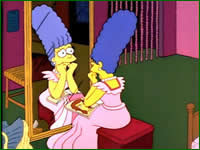 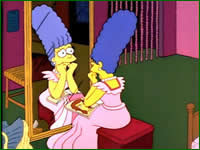 Le dessin Simpson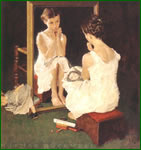 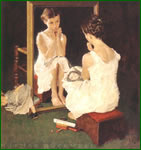 L’image du tableau originalLe cartel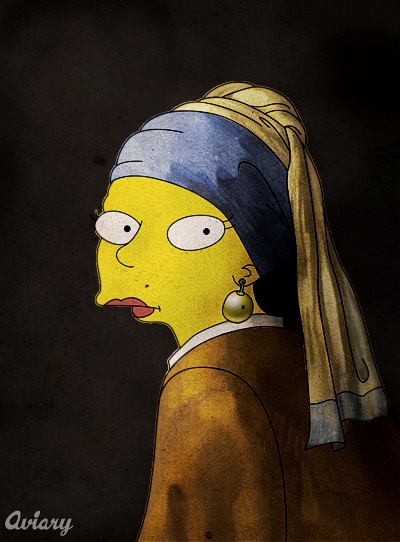 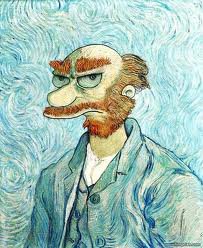 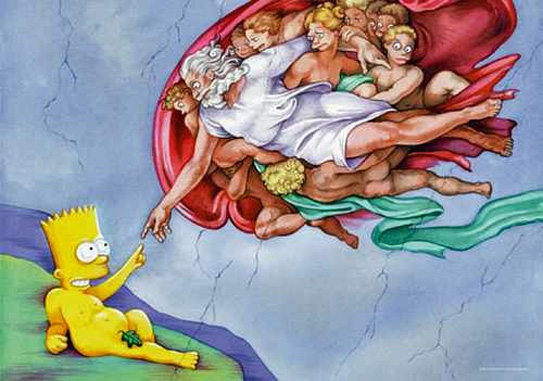 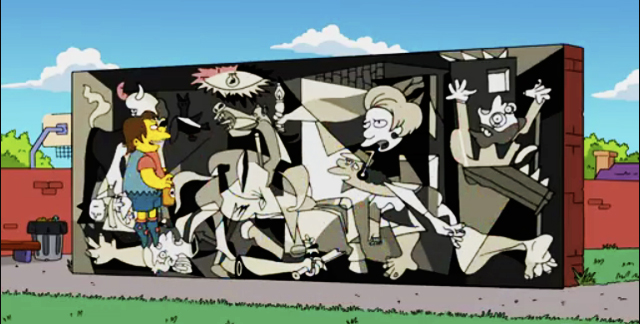 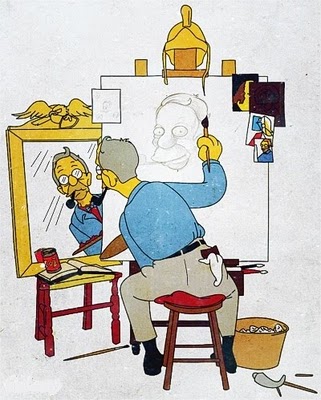 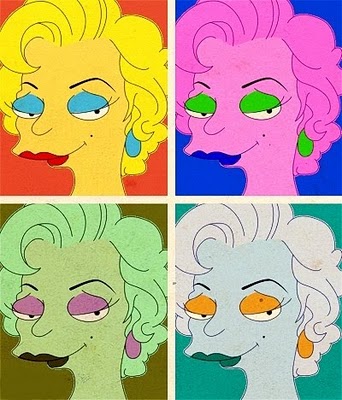 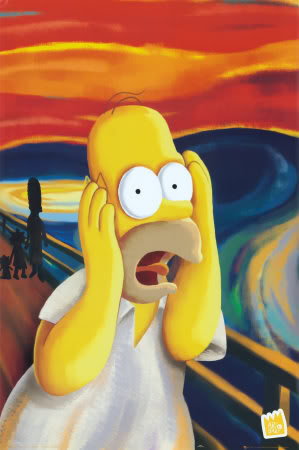 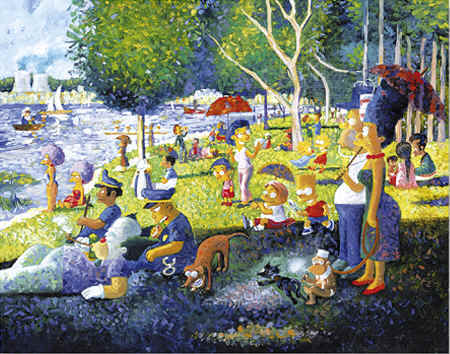 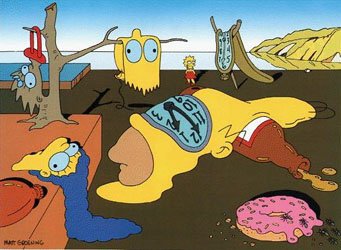 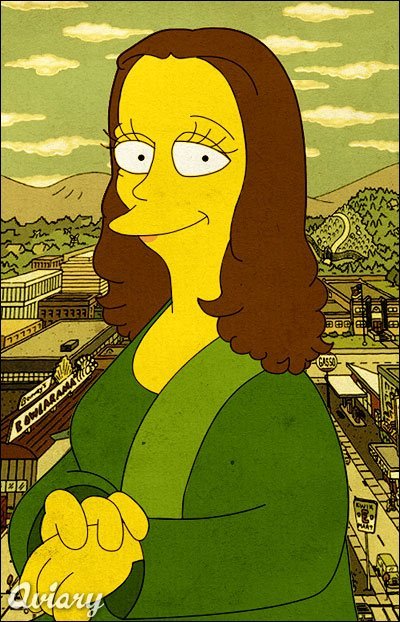 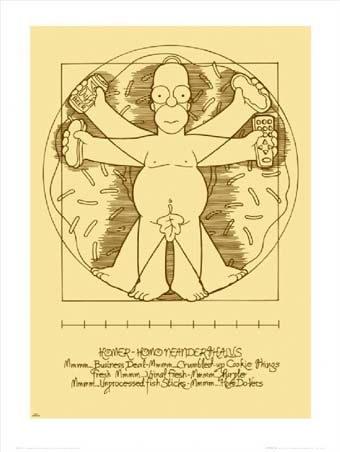 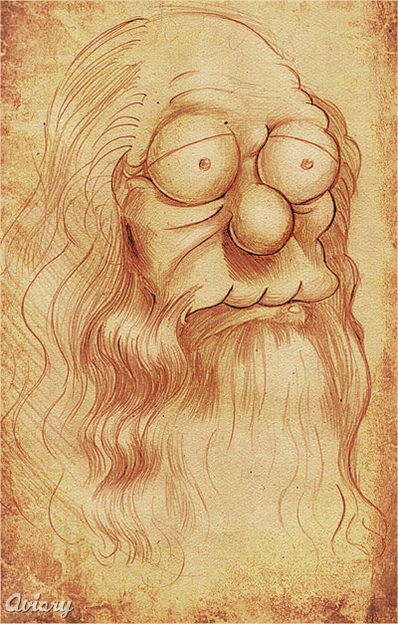 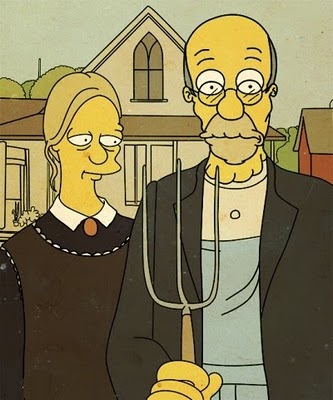 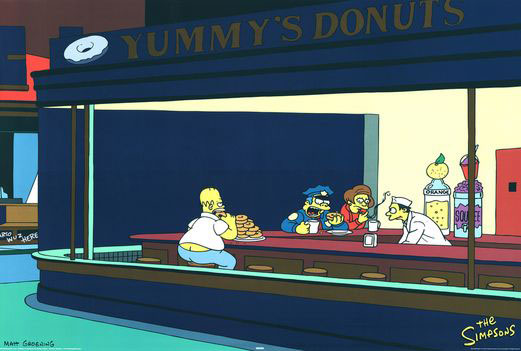 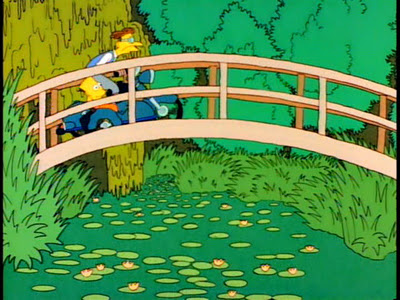 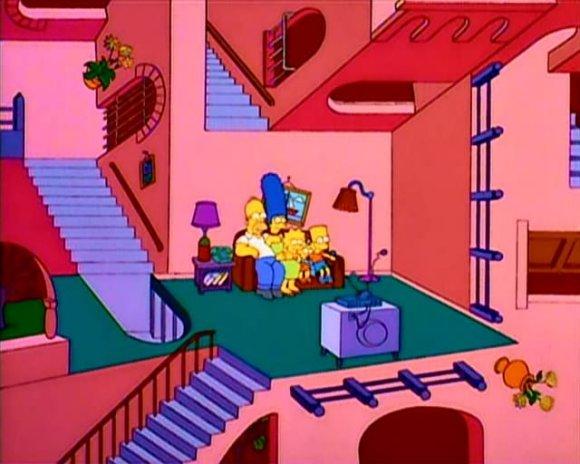 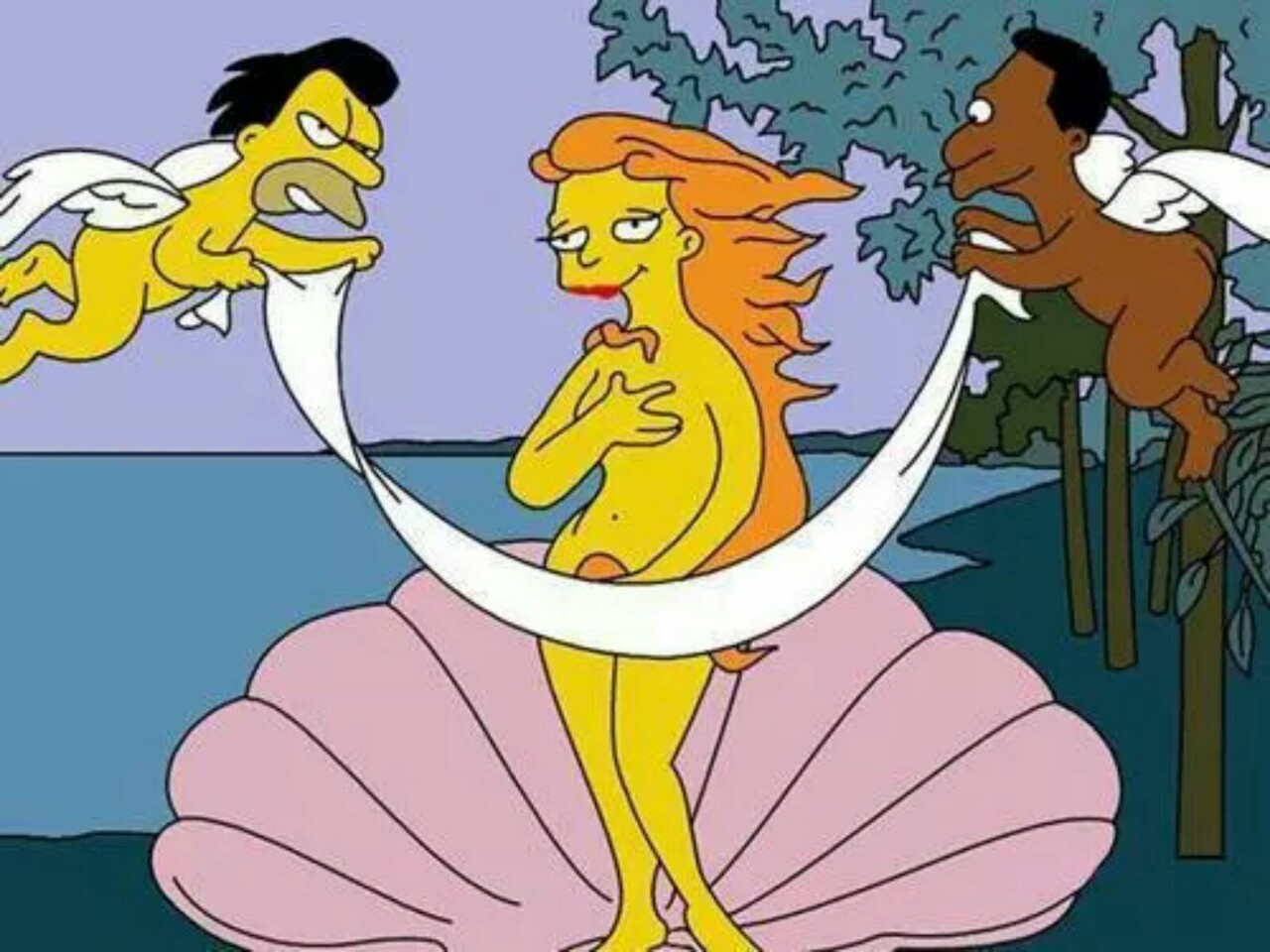 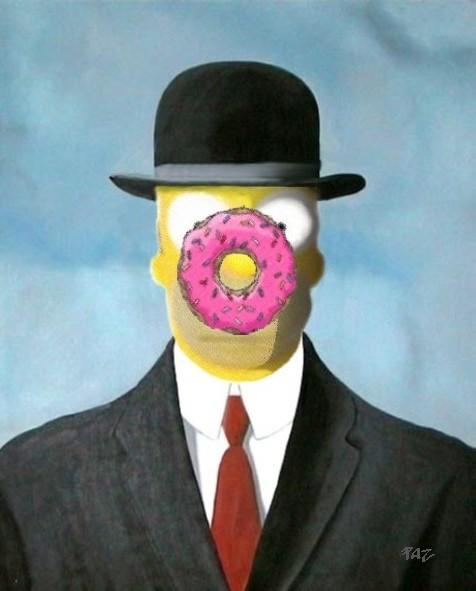 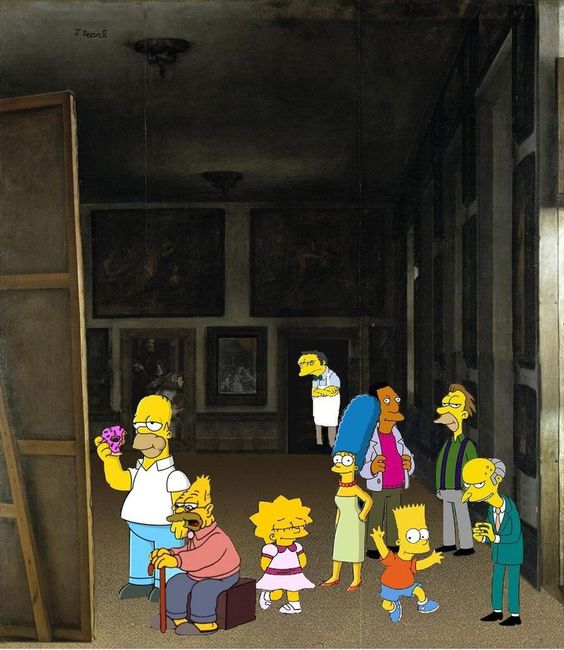 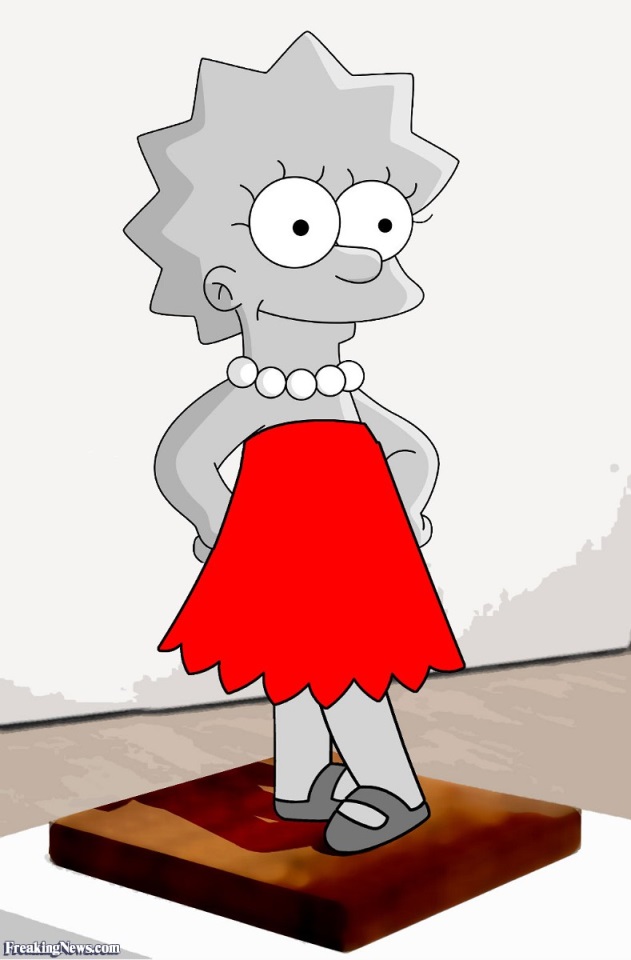 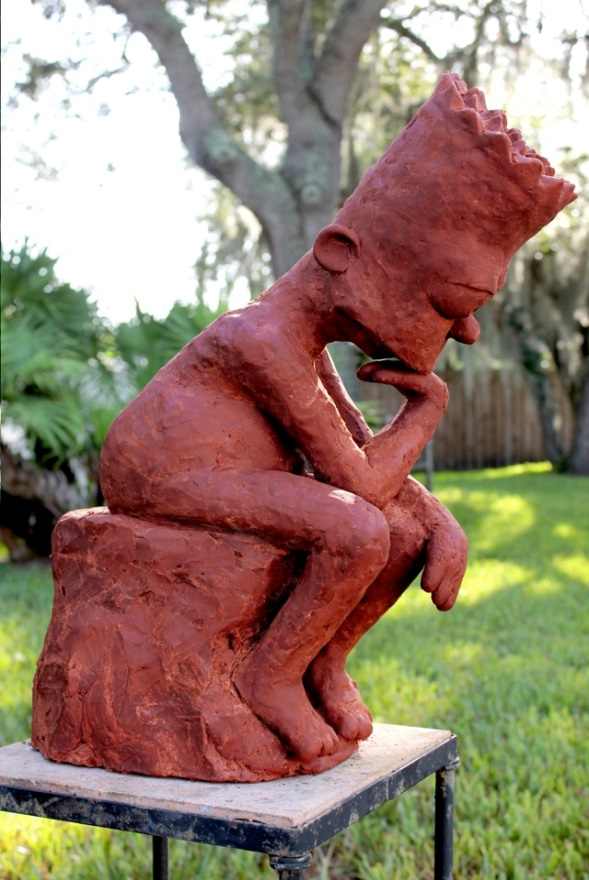 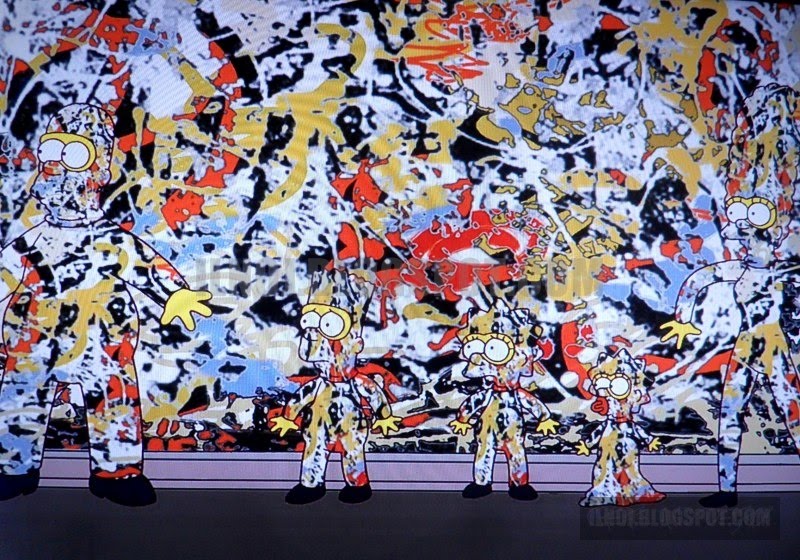 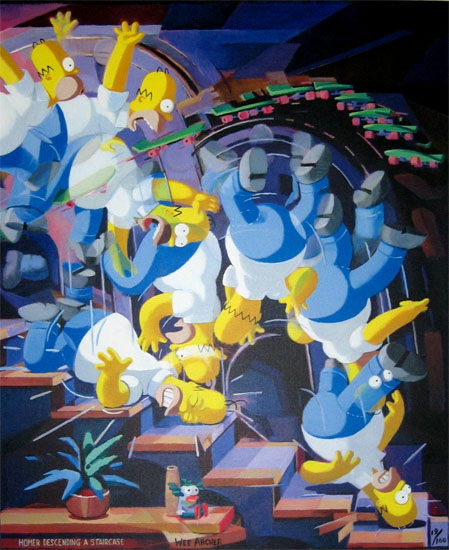 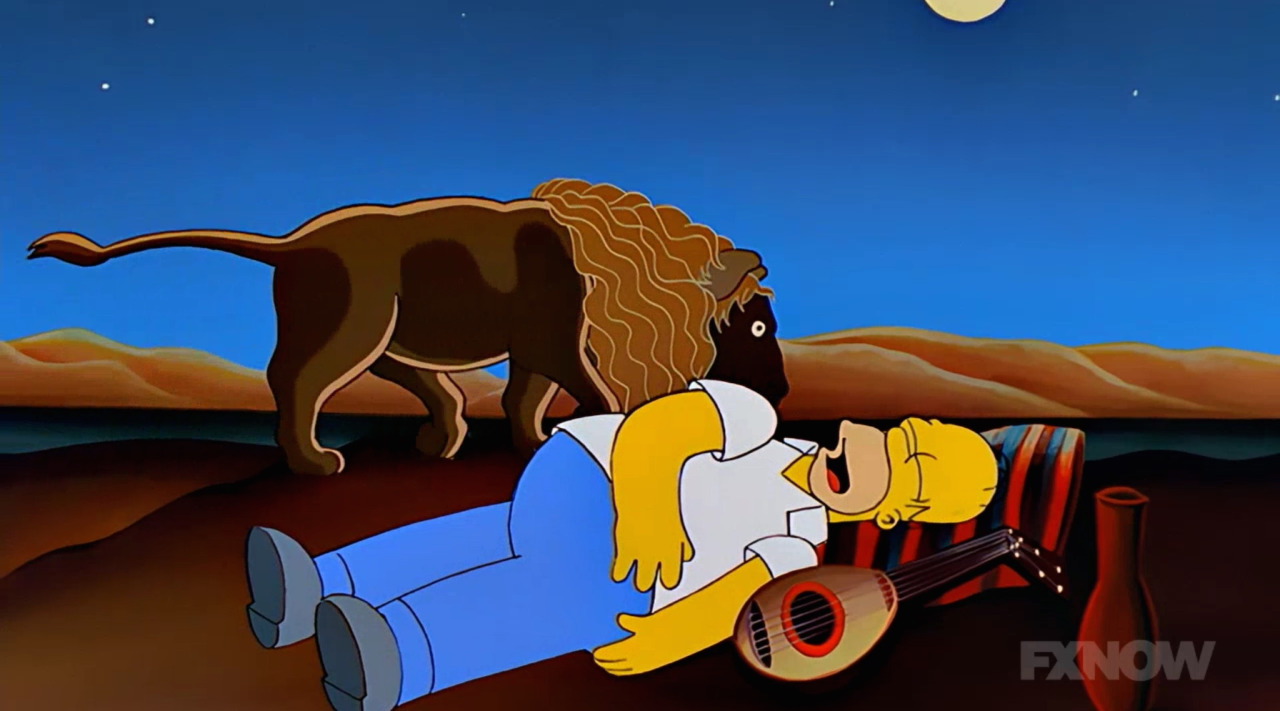 